Publicado en Madrid el 14/06/2018 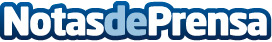 DHL Express revela los hábitos de consumo de los compradores onlineUna opción de envío express internacional puede aumentar el valor de la cesta de compra de un e-commerce hasta en un 70%, ayudando a los comercios online a aumentar los ingresos y a aprovechar nuevos mercadosDatos de contacto:Noelia Perlacia915191005Nota de prensa publicada en: https://www.notasdeprensa.es/dhl-express-revela-los-habitos-de-consumo-de_1 Categorias: Logística E-Commerce Consumo http://www.notasdeprensa.es